247/19248/19249/19250/19251/19252/19Mineral Titles Act 2010NOTICE OF LAND CEASING TO BE A MINERAL TITLE AREAMineral Titles Act 2010NOTICE OF LAND CEASING TO BE A MINERAL TITLE AREATitle Type and Number:Exploration Licence 26833Area Ceased on:09 June 2019Area:7 Blocks, 23.14 km²Locality:TAWALLAH RANGEName of Applicant(s)/Holder(s):60% MMG EXPLORATION PTY LTD* [ACN. 119 136 659], 40% SANDFIRE RESOURCES NL [ACN. 105 154 185]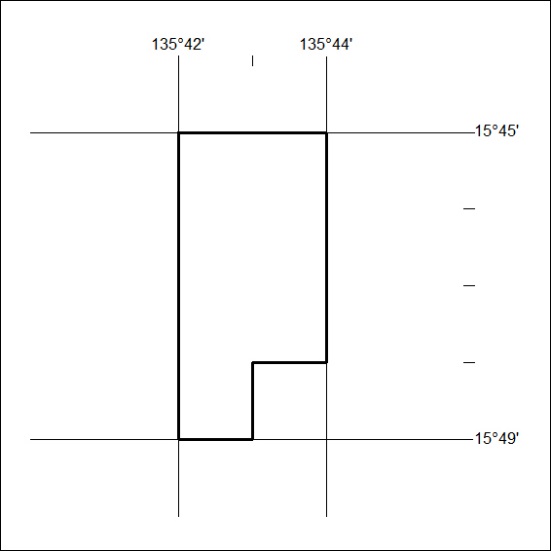 Mineral Titles Act 2010NOTICE OF LAND CEASING TO BE A MINERAL TITLE AREAMineral Titles Act 2010NOTICE OF LAND CEASING TO BE A MINERAL TITLE AREATitle Type and Number:Exploration Licence 26835Area Ceased on:09 June 2019Area:76 Blocks, 251.34 km²Locality:TAWALLAH RANGEName of Applicant(s)/Holder(s):60% MMG EXPLORATION PTY LTD* [ACN. 119 136 659], 40% SANDFIRE RESOURCES NL [ACN. 105 154 185]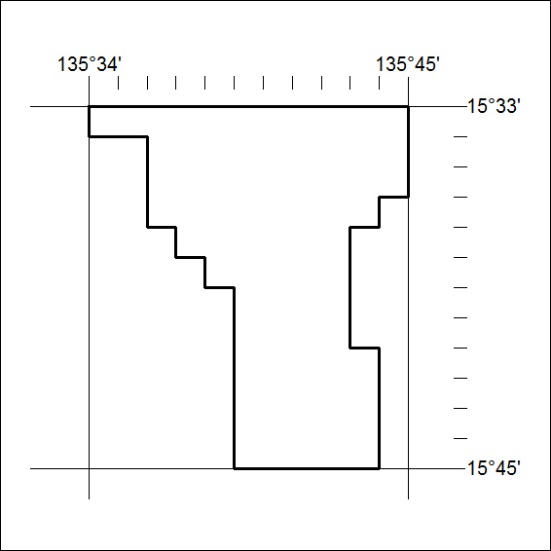 Mineral Titles Act 2010NOTICE OF LAND CEASING TO BE A MINERAL TITLE AREAMineral Titles Act 2010NOTICE OF LAND CEASING TO BE A MINERAL TITLE AREATitle Type and Number:Exploration Licence 26836Area Ceased on:09 June 2019Area:97 Blocks, 321.09 km²Locality:MT YOUNGName of Applicant(s)/Holder(s):60% MMG EXPLORATION PTY LTD* [ACN. 119 136 659], 40% SANDFIRE RESOURCES NL [ACN. 105 154 185]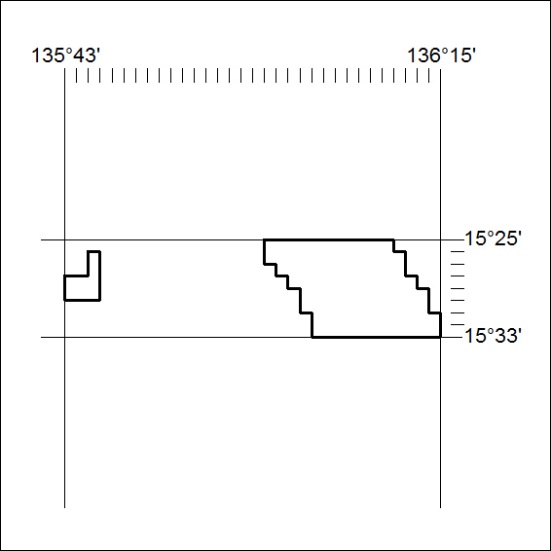 Mineral Titles Act 2010NOTICE OF LAND CEASING TO BE A MINERAL TITLE AREAMineral Titles Act 2010NOTICE OF LAND CEASING TO BE A MINERAL TITLE AREATitle Type and Number:Exploration Licence 30137Area Ceased on:09 June 2019Area:68 Blocks, 224.49 km²Locality:TAWALLAH RANGEName of Applicant(s)/Holder(s):60% MMG EXPLORATION PTY LTD* [ACN. 119 136 659], 40% SANDFIRE RESOURCES NL [ACN. 105 154 185]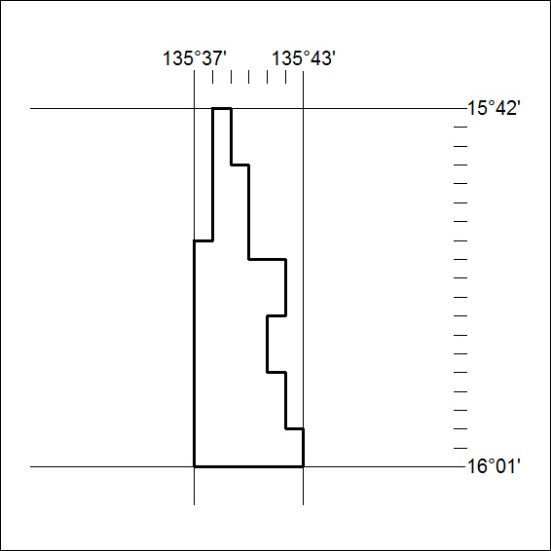 Mineral Titles Act 2010NOTICE OF LAND CEASING TO BE A MINERAL TITLE AREAMineral Titles Act 2010NOTICE OF LAND CEASING TO BE A MINERAL TITLE AREATitle Type and Number:Exploration Licence 30152Area Ceased on:09 June 2019Area:108 Blocks, 357.53 km²Locality:TAWALLAH RANGEName of Applicant(s)/Holder(s):60% MMG EXPLORATION PTY LTD* [ACN. 119 136 659], 40% SANDFIRE RESOURCES NL [ACN. 105 154 185]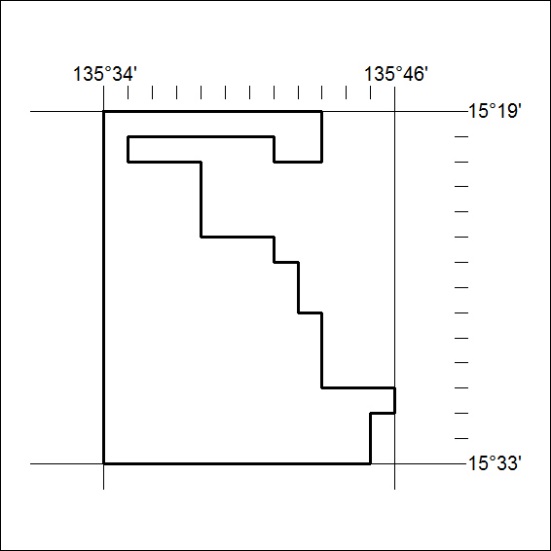 Mineral Titles Act 2010NOTICE OF LAND CEASING TO BE A MINERAL TITLE AREAMineral Titles Act 2010NOTICE OF LAND CEASING TO BE A MINERAL TITLE AREATitle Type and Number:Exploration Licence 30158Area Ceased on:09 June 2019Area:83 Blocks, 274.82 km²Locality:MT YOUNGName of Applicant(s)/Holder(s):60% MMG EXPLORATION PTY LTD* [ACN. 119 136 659], 40% SANDFIRE RESOURCES NL [ACN. 105 154 185]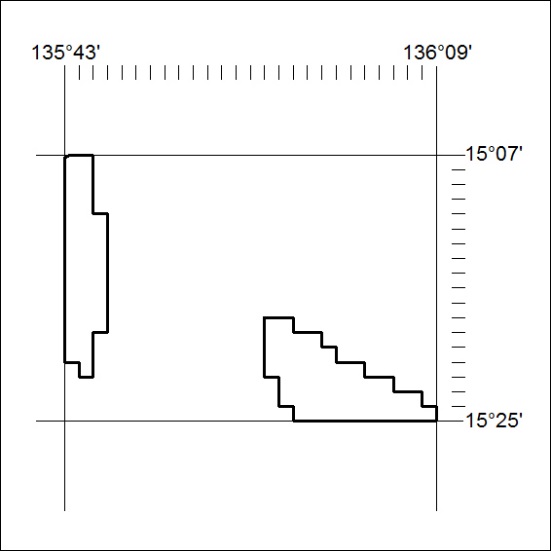 